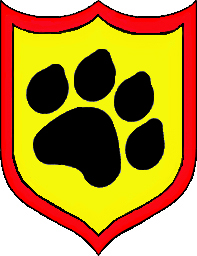 ALEXANDERHOF TRAINING ACADEMY		                       Behavior Evaluation Form Date: ________________ Time: __________    DOG'S NAME 		           BREED 		              SEX   WEIGHT   AGE        COLOR                                       _______________  ______________________________    _____  ______  ____  ____________  Owner’s Name: ________________________________________________________________Street Address_________________________________________________________________                  City & State__________________________________ Zip__________Cell__________________ Email__________________________________________Alternate Phone__________________ Vet Clinic_________________________________ Referred By___________________________ Spayed/Neutered? Yes or No If yes, at what age?______ If no, why________________________  Reason this dog was obtained?_____________________________________________________ Where was the dog obtained?_______________________________ Age when obtained______ Breeder’s info, if known/applicable_________________________________________________ Behavior of parents and/or littermates, if known______________________________________    Current or past medical problems or injuries__________________________________________ Current medications_____________________________________________________________ Other Household Pets:  Species		         Breed  			     Age		Sex	    Spayed/Neutered                                                                                              ________    ______________________________      ________     ______   Yes______No______     ________    ______________________________      ________     ______   Yes______No______     ________    ______________________________      ________     ______   Yes______No______________    ______________________________      ________     ______   Yes______No______          Any issues with your Other Pets?___________________________________________________ Family Members in the Households Ages: ______ ______ ______ ______ ______ ______Training history, if any____________________________________________________________ Food Motivation: 	None  1  2  3  4  5  Obsessive Toy Motivation: 	None  1  2  3  4  5  Obsessive   House-Training or Marking Issues Yes or No If yes, explain___________________________________________________________________ How many times a day is the dog fed?_____ Describe feeding routine__________________________________________________________ Is the dog crate trained? Yes or No
Any issues surrounding crating, if yes explain_________________________________________ Allowed to run free in house? Yes or No 	Supervised Only / Unsupervised
Allowed to run free in yard?    Yes or No 	Supervised Only / Unsupervised Type of fence______________________ Allowed on furniture Yes or No Concerns____________________________________________ Describe walking on a leash_______________________________________________________
Does your dog obsessively:
Bark _____Dig _____Jump _____Chew _____Mouth _____Chase their tail_____ If so, explain ________________________________________________________________________ Is your dog possessive of or ever growled/snapped over food, toys or other objects? Yes or No If yes, explain___________________________________________________________________ How does your dog react when strangers approach your home, yard, or out in public? ______________________________________________________________________________ Is your dog fearful, anxious, or submissive? Yes or No Describe_______________________________________________________________________How do you calm an anxious dog?__________________________________________________How does your dog react to other animals (dogs, cats, birds, squirrels, etc.)? ______________________________________________________________________________ How does your dog react when family members return home? ___________________________How does the family respond? _____________________________________________________ Does your dog play off leash with other dogs? Yes or No Describe_______________________________________________________________________ Is your dog startled or scared of loud noises (thunderstorms, fireworks, trucks, etc.)? Yes or No Describe_______________________________________________________________________ Has your dog ever growled at someone? Yes or No If yes, explain___________________________________________________________________ Has your dog ever bitten someone? Yes or No
If yes, explain___________________________________________________________________ Is your dog sensitive to parts of their body being touched (ears, mouth, nails, etc.)? Yes or No If yes, explain___________________________________________________________________ Notes/Challenges/Goals: ______________________________________________________________________________________________________________________________________________________________________________________________________________________________________________________________________________________________________________________________________________________________________________________________________________________________________________________________________________________________________________________________________________________________________________________________________________________________________________________________________________________________________________________________-------------------------------------------------------------------------------------------------------------------------------Trainer: __________________________________ Recommend Class or Private Training_______________________________________________Notes___________________________________________________________________________________________________________________________________________________________________________________________________________________________________________________________________________________________________________________Next Steps_____________________________________________________________________________________________________________________________________________________________________________________________________________________________________________________________________________________________________________________________________________________________________________________________